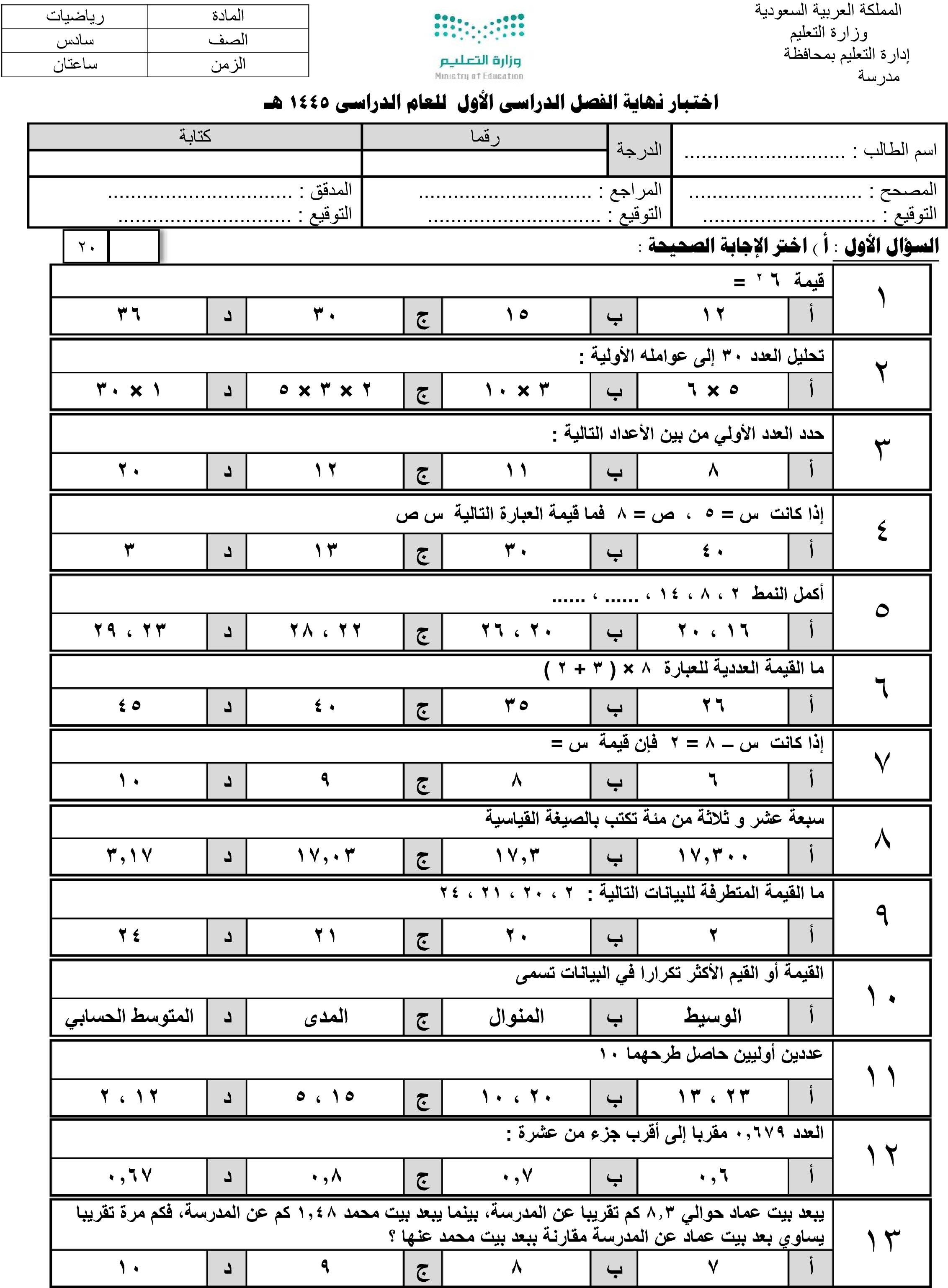 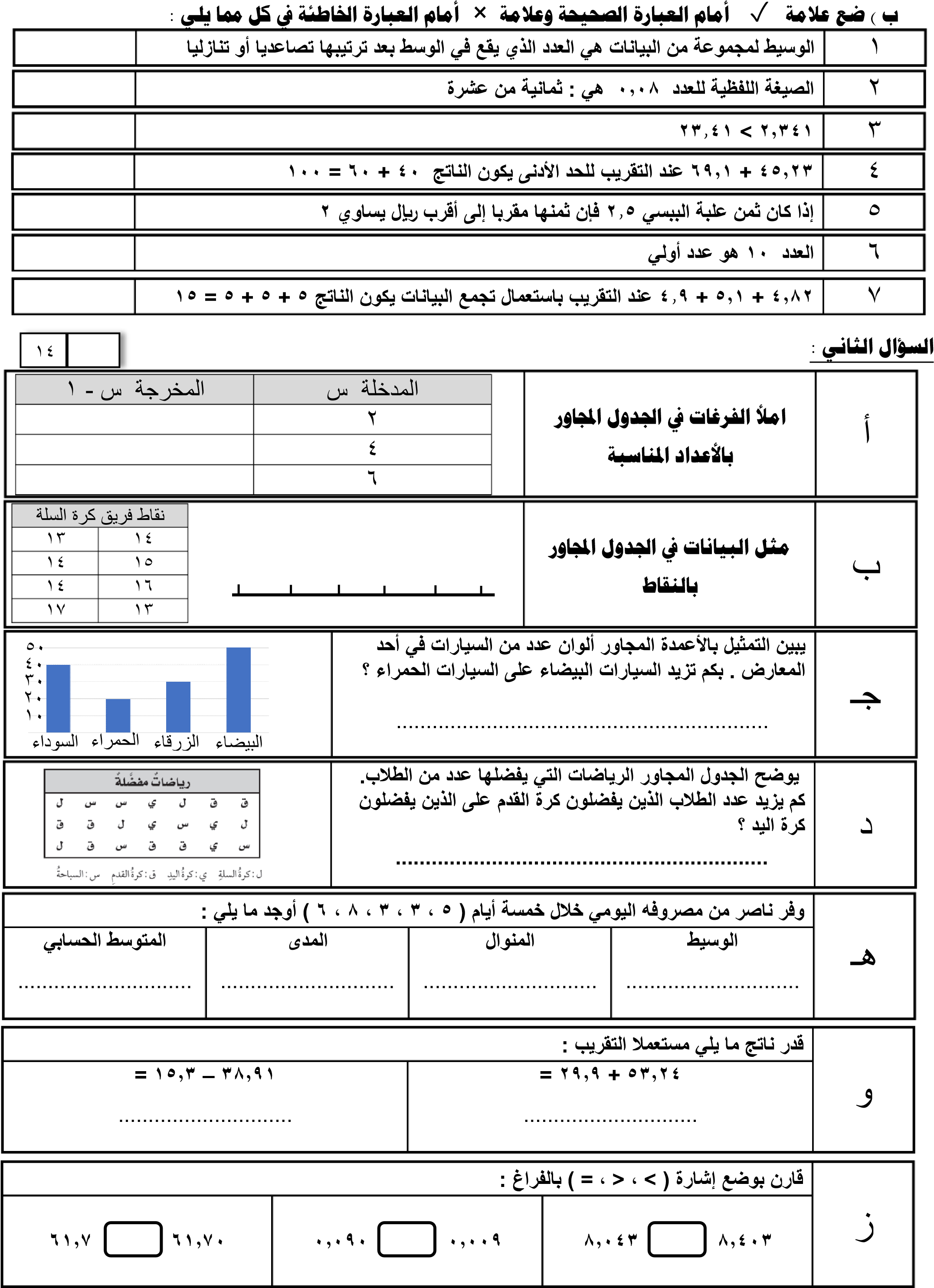 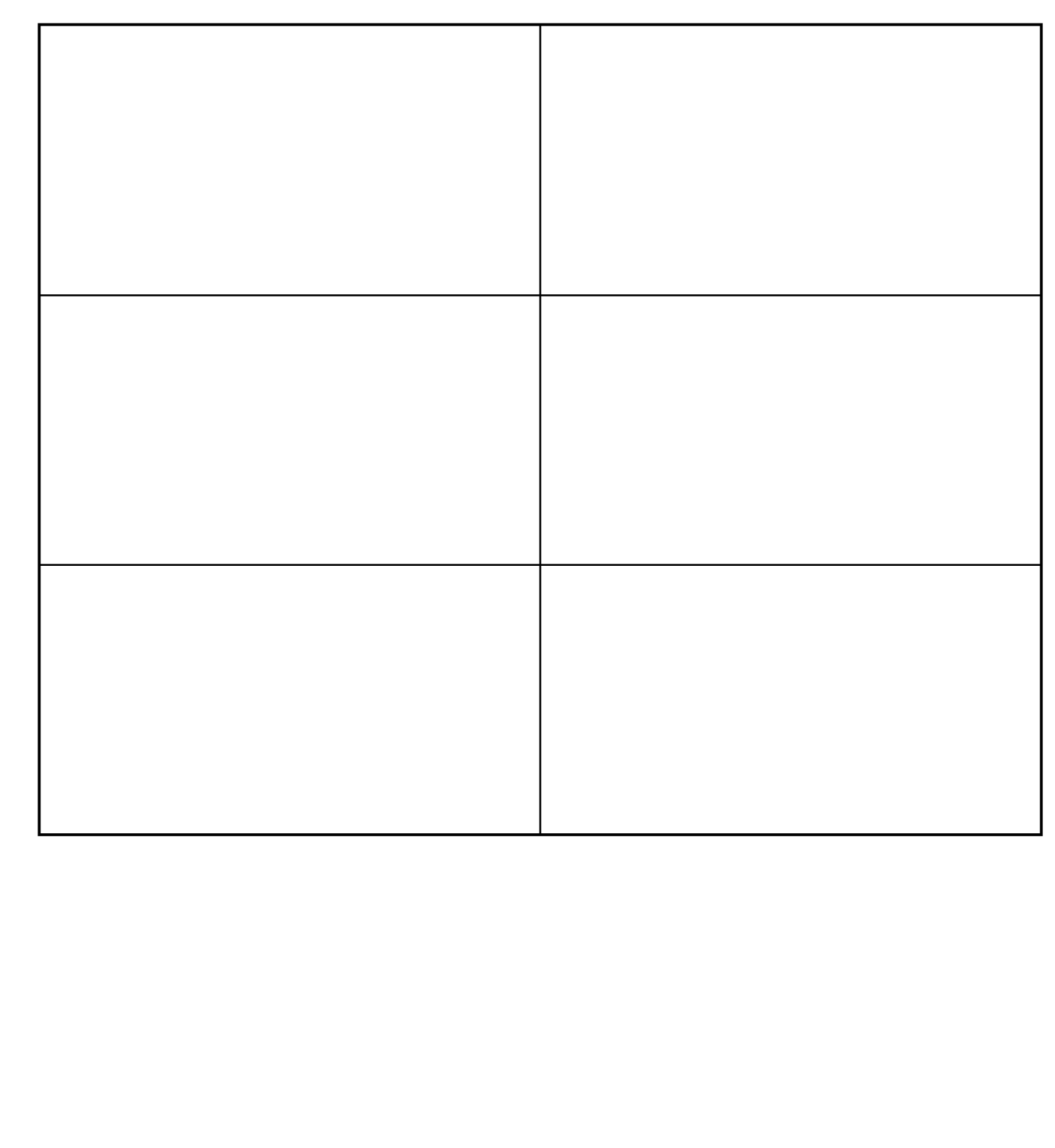 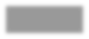 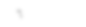 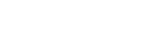 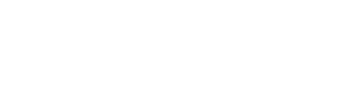 السؤال الأول:  اختاري الإجابة الصحيحة : السؤال الثاني:  ضعي علامة (×) أو () أمام العبارات التالية : القيم التي أعلى كثيراً أو أقل كثيراً من بقية البيانات تسمى القيم المتطرفة.  (    )الوسيط هو العدد الأوسط للبيانات المرتبة من الأصغر إلى الأكبر.  	   (    )العدد 12 يصنف بأنه عدد غير أولي .	                                 (    )حل المعادلة 15= 3ص ذهنياً هو 10                                        (    )السؤال الثالث:  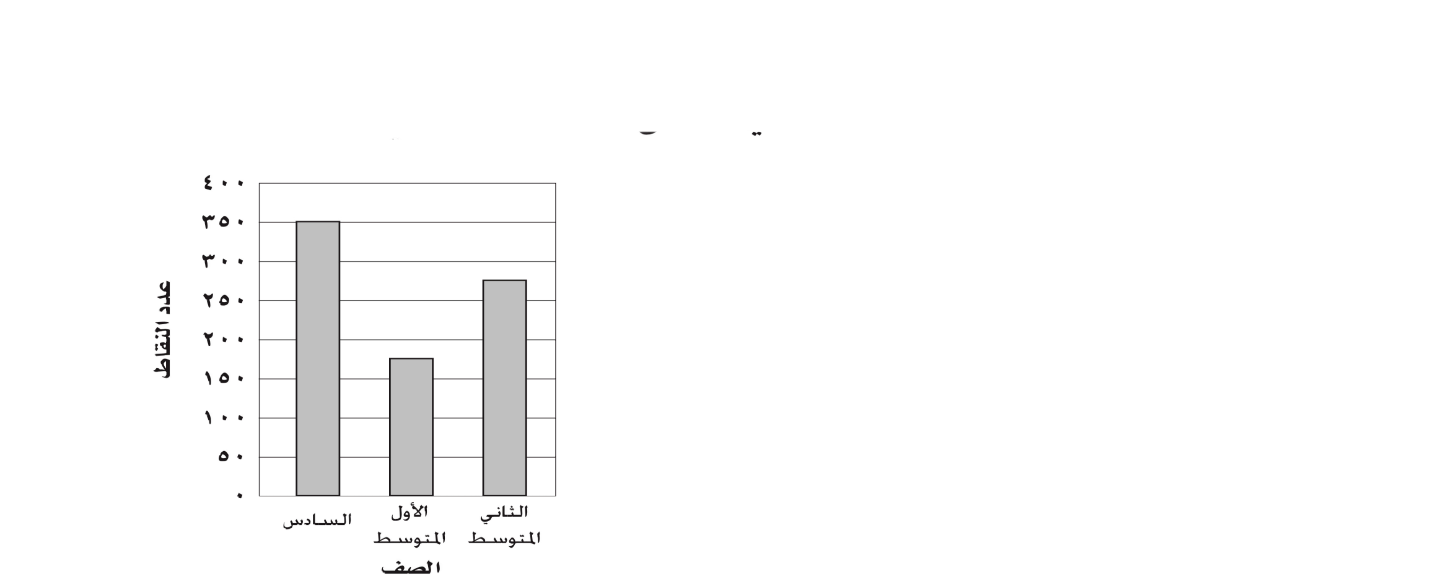 أسئلة اختبار الفصل الدراسي الأول لعام 1445هـ ( الدور الأول )السؤال الأول: اختر ( صواب ) للعبارة الصحيحة و ( خطأ ) للعبارة الخاطئة :                                                                                                                    اقلب الصفحة السؤال الثاني: اختر الإجابة الصحيحة:                                                                                                                       اقلب الصفحةالسؤال الثالث:انتهت الأسئلةتمنياتي لكم بالتوفيق والنجاح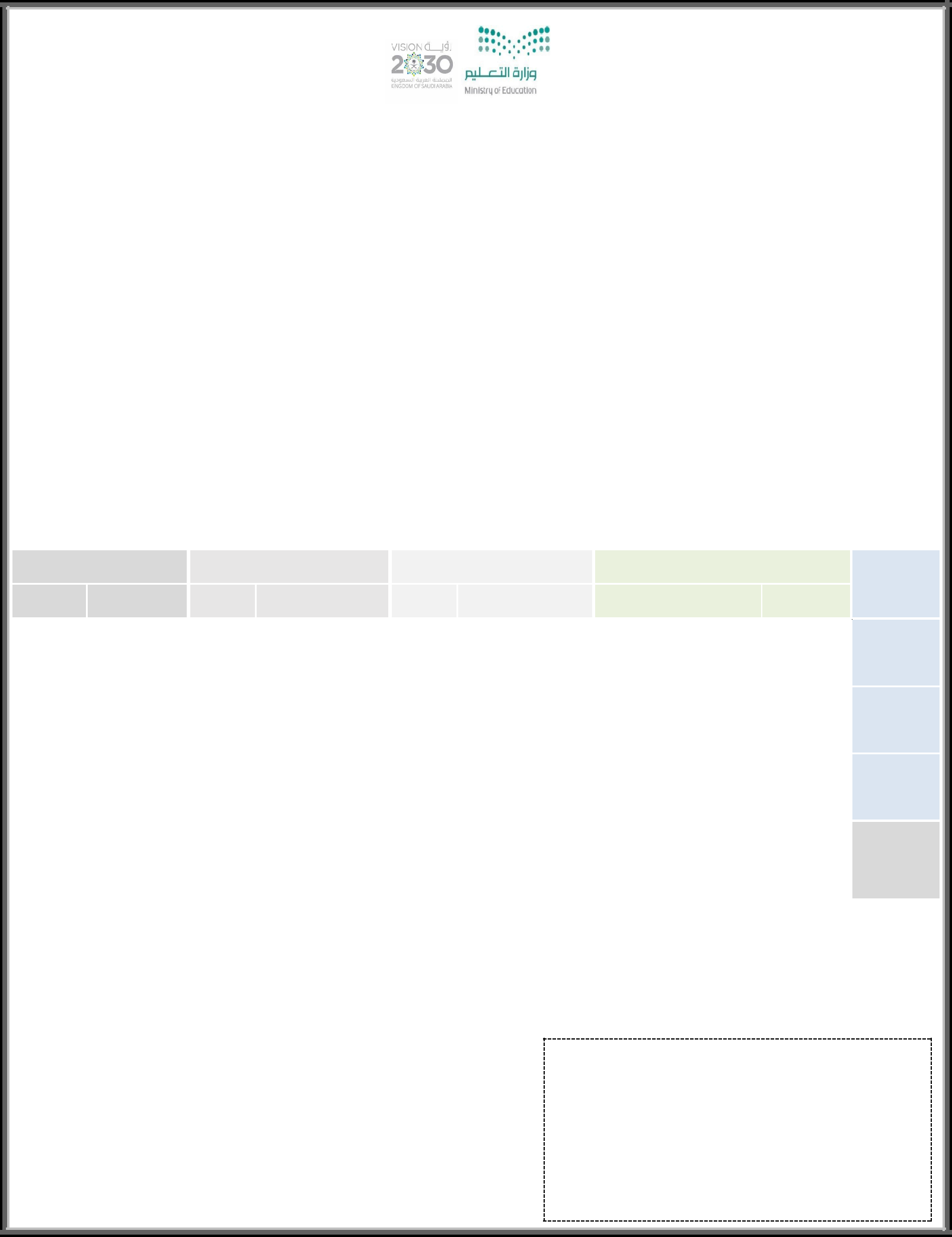 اسم الطالبة :	...........................................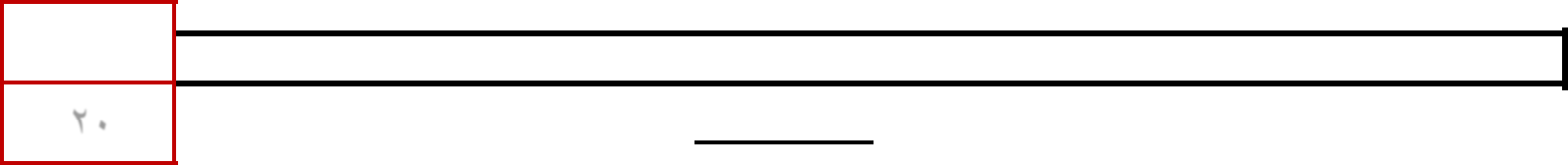 طالبت الرائعة استعيت باهلل ثم اجيت عن األسئلة التالية	...السؤال األول :	20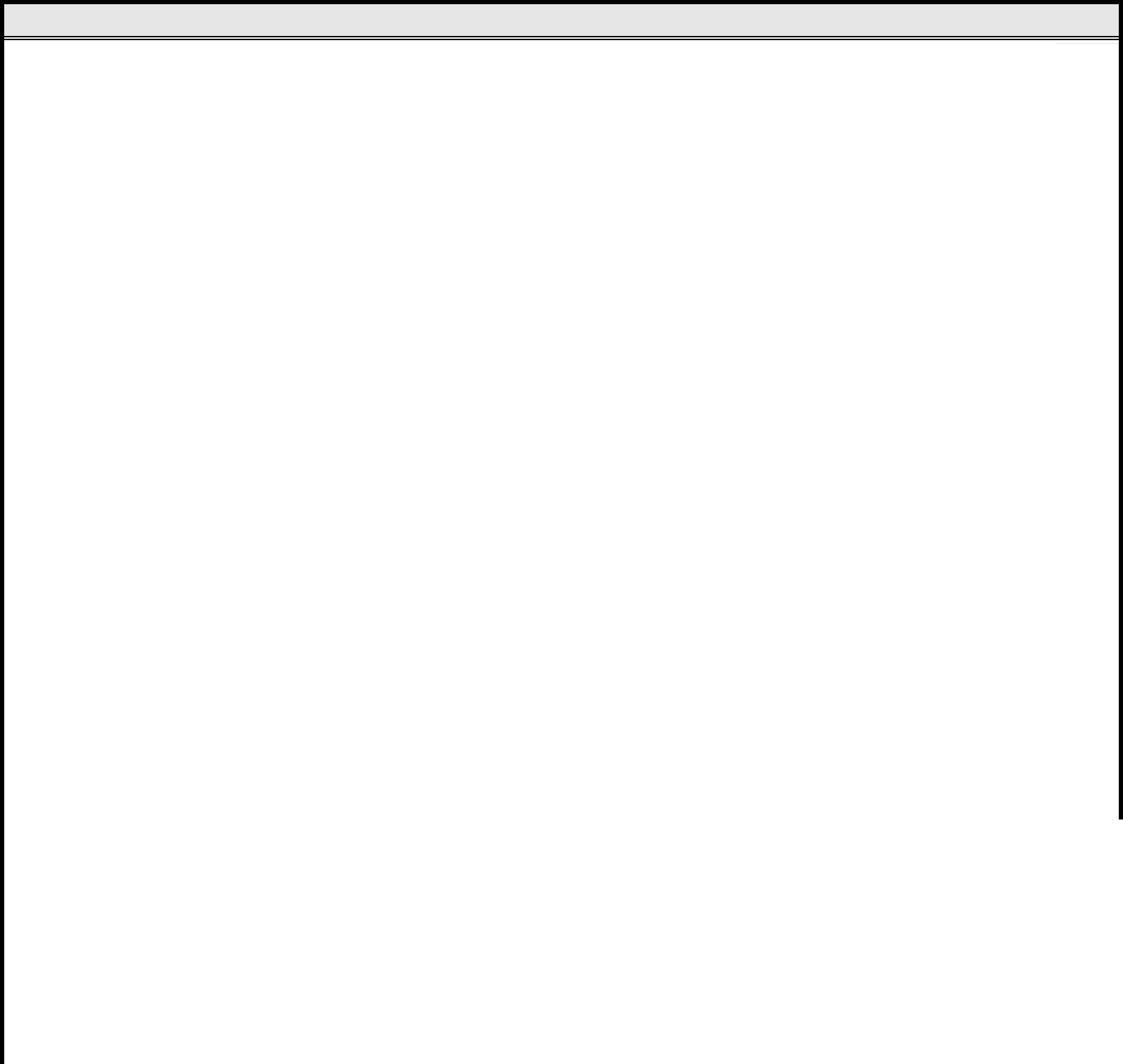 ف الفقرات من 20 – 1 ، اختاري اإلجابة الصحيحة لكل مما يل بتظليل الحرف الدال عليها :ُيتبع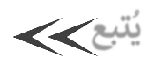 -11--12--13--14--15--16--17--18--19--20-تابع السؤال األول :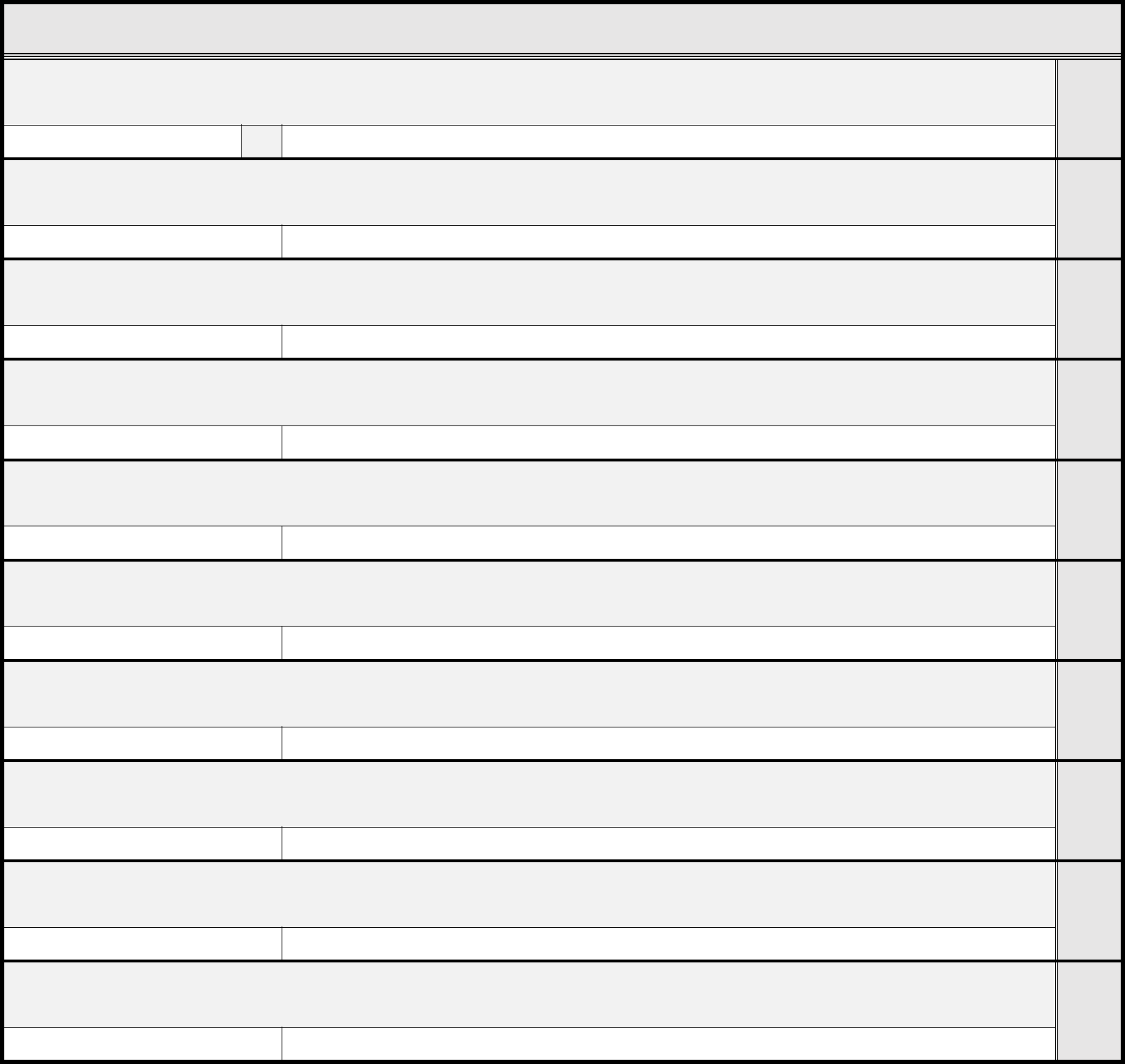 53ُيتبع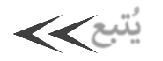 السؤال الثان :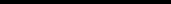 12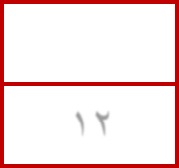 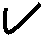 السؤال الثالث :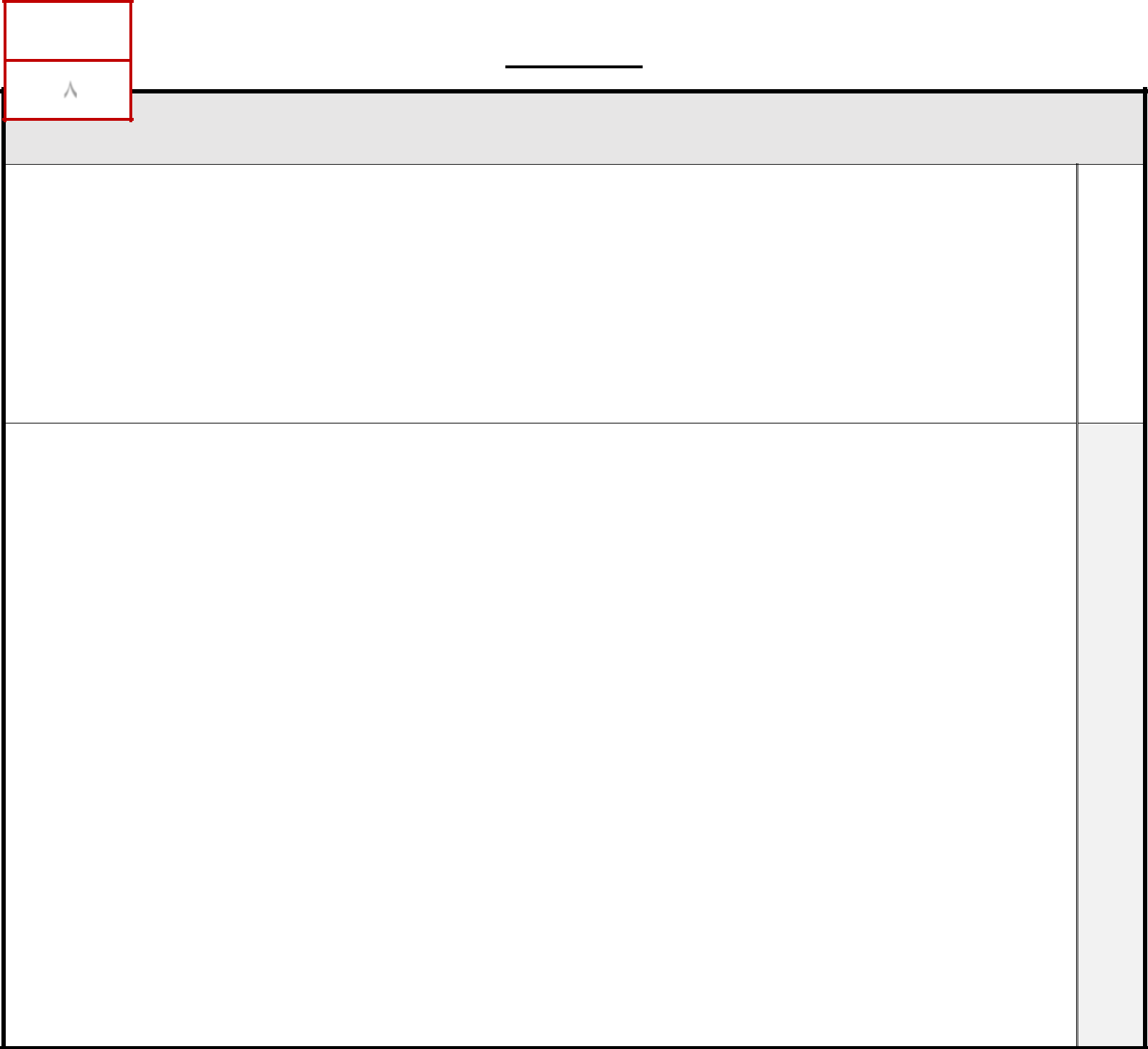 )أ( -8اشتت هند مكعبات شكوالتة بمبلغ 24,75 رياال ، ومغلف مكسات بمبلغ 46,25 رياال ، فكم دفعت تقريبا ثمنا لما أشتته .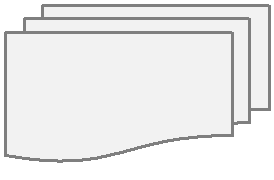 انتهت األسئلةدعوائ لكن بالتوفيقمعلمتك: مريم البقيلالمملكــة العــربية السعـوديةوزارة التعليم إدارة التعليم بمحافظة.........المملكــة العــربية السعـوديةوزارة التعليم إدارة التعليم بمحافظة.........المملكــة العــربية السعـوديةوزارة التعليم إدارة التعليم بمحافظة.........بسم الله الرحمن الرحيم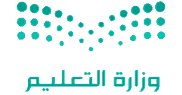 أسئـلة الاختبار النهـــائيالفصل الدراسي الأولللعام  1444هـالمـــادةرياضيات رياضيات المملكــة العــربية السعـوديةوزارة التعليم إدارة التعليم بمحافظة.........المملكــة العــربية السعـوديةوزارة التعليم إدارة التعليم بمحافظة.........المملكــة العــربية السعـوديةوزارة التعليم إدارة التعليم بمحافظة.........بسم الله الرحمن الرحيمأسئـلة الاختبار النهـــائيالفصل الدراسي الأولللعام  1444هـالصــفالسادس الابتدائي السادس الابتدائي المملكــة العــربية السعـوديةوزارة التعليم إدارة التعليم بمحافظة.........المملكــة العــربية السعـوديةوزارة التعليم إدارة التعليم بمحافظة.........المملكــة العــربية السعـوديةوزارة التعليم إدارة التعليم بمحافظة.........بسم الله الرحمن الرحيمأسئـلة الاختبار النهـــائيالفصل الدراسي الأولللعام  1444هـالـــزمنساعتان ونصفساعتان ونصفالمصححة وتوقيعها    البندري بسم الله الرحمن الرحيمأسئـلة الاختبار النهـــائيالفصل الدراسي الأولللعام  1444هـالــدرجةالمراجعة وتوقيعهابسم الله الرحمن الرحيمأسئـلة الاختبار النهـــائيالفصل الدراسي الأولللعام  1444هـالــدرجة40 أربعون درجة  اسم الطالبةالفصل 6/6/1أكمل النمط التالي : 5، 11، 17 ، .......أكمل النمط التالي : 5، 11، 17 ، .......أكمل النمط التالي : 5، 11، 17 ، .......أكمل النمط التالي : 5، 11، 17 ، .......أكمل النمط التالي : 5، 11، 17 ، .......أكمل النمط التالي : 5، 11، 17 ، .......أكمل النمط التالي : 5، 11، 17 ، .......أ    20ب  23ج    25د    302العدد الذي ليس أولياً ولا غير أولي هو .....العدد الذي ليس أولياً ولا غير أولي هو .....العدد الذي ليس أولياً ولا غير أولي هو .....العدد الذي ليس أولياً ولا غير أولي هو .....العدد الذي ليس أولياً ولا غير أولي هو .....العدد الذي ليس أولياً ولا غير أولي هو .....العدد الذي ليس أولياً ولا غير أولي هو .....أ-2ب1ج2د33العوامل الأولية للعدد 36 هي :العوامل الأولية للعدد 36 هي :العوامل الأولية للعدد 36 هي :العوامل الأولية للعدد 36 هي :العوامل الأولية للعدد 36 هي :العوامل الأولية للعدد 36 هي :العوامل الأولية للعدد 36 هي :أ1،2ب3،2ج3،5د5،64القوة الخامسة للعدد 2 تساوي .......القوة الخامسة للعدد 2 تساوي .......القوة الخامسة للعدد 2 تساوي .......القوة الخامسة للعدد 2 تساوي .......القوة الخامسة للعدد 2 تساوي .......القوة الخامسة للعدد 2 تساوي .......القوة الخامسة للعدد 2 تساوي .......أ 2ب52ج55د 5×25تكتب 3×3×3×3 باستعمال الأسس بالصورة التالية .......تكتب 3×3×3×3 باستعمال الأسس بالصورة التالية .......تكتب 3×3×3×3 باستعمال الأسس بالصورة التالية .......تكتب 3×3×3×3 باستعمال الأسس بالصورة التالية .......تكتب 3×3×3×3 باستعمال الأسس بالصورة التالية .......تكتب 3×3×3×3 باستعمال الأسس بالصورة التالية .......تكتب 3×3×3×3 باستعمال الأسس بالصورة التالية .......أ33ب3 4ج24د346 قيمة العبارة 4+3×5 تساوي ....... قيمة العبارة 4+3×5 تساوي ....... قيمة العبارة 4+3×5 تساوي ....... قيمة العبارة 4+3×5 تساوي ....... قيمة العبارة 4+3×5 تساوي ....... قيمة العبارة 4+3×5 تساوي ....... قيمة العبارة 4+3×5 تساوي .......أ18ب19ج20د227اذا كانت قاعدة جدول الدالة هي : س +7  والمدخلة (س) =10 فإن المخرجة تساوي ..........اذا كانت قاعدة جدول الدالة هي : س +7  والمدخلة (س) =10 فإن المخرجة تساوي ..........اذا كانت قاعدة جدول الدالة هي : س +7  والمدخلة (س) =10 فإن المخرجة تساوي ..........اذا كانت قاعدة جدول الدالة هي : س +7  والمدخلة (س) =10 فإن المخرجة تساوي ..........اذا كانت قاعدة جدول الدالة هي : س +7  والمدخلة (س) =10 فإن المخرجة تساوي ..........اذا كانت قاعدة جدول الدالة هي : س +7  والمدخلة (س) =10 فإن المخرجة تساوي ..........اذا كانت قاعدة جدول الدالة هي : س +7  والمدخلة (س) =10 فإن المخرجة تساوي ..........أ     16ب   17   ج  18     د 27    8المتوسط الحسابي لمجموعة البيانات : 4، 3، 5، 1، 2 هو :المتوسط الحسابي لمجموعة البيانات : 4، 3، 5، 1، 2 هو :المتوسط الحسابي لمجموعة البيانات : 4، 3، 5، 1، 2 هو :المتوسط الحسابي لمجموعة البيانات : 4، 3، 5، 1، 2 هو :المتوسط الحسابي لمجموعة البيانات : 4، 3، 5، 1، 2 هو :المتوسط الحسابي لمجموعة البيانات : 4، 3، 5، 1، 2 هو :المتوسط الحسابي لمجموعة البيانات : 4، 3، 5، 1، 2 هو :أ3ب4ج 5د109الصيغة القياسية :  للعدد سبعة عشر، و خمس مئة واثنان و أربعون من ألف هي  .........الصيغة القياسية :  للعدد سبعة عشر، و خمس مئة واثنان و أربعون من ألف هي  .........الصيغة القياسية :  للعدد سبعة عشر، و خمس مئة واثنان و أربعون من ألف هي  .........الصيغة القياسية :  للعدد سبعة عشر، و خمس مئة واثنان و أربعون من ألف هي  .........الصيغة القياسية :  للعدد سبعة عشر، و خمس مئة واثنان و أربعون من ألف هي  .........الصيغة القياسية :  للعدد سبعة عشر، و خمس مئة واثنان و أربعون من ألف هي  .........الصيغة القياسية :  للعدد سبعة عشر، و خمس مئة واثنان و أربعون من ألف هي  .........أ17,542ب17,0542ج17,00542د170,54210بيعت 6,6 اَلاف نسخة من إحدى المجلات الثقافية ، و 4,1 اَلاف نسخة من إحدى المجلات الاقتصادية . ما الفرق بين مبيعات هاتين المجلتين؟ بيعت 6,6 اَلاف نسخة من إحدى المجلات الثقافية ، و 4,1 اَلاف نسخة من إحدى المجلات الاقتصادية . ما الفرق بين مبيعات هاتين المجلتين؟ بيعت 6,6 اَلاف نسخة من إحدى المجلات الثقافية ، و 4,1 اَلاف نسخة من إحدى المجلات الاقتصادية . ما الفرق بين مبيعات هاتين المجلتين؟ بيعت 6,6 اَلاف نسخة من إحدى المجلات الثقافية ، و 4,1 اَلاف نسخة من إحدى المجلات الاقتصادية . ما الفرق بين مبيعات هاتين المجلتين؟ بيعت 6,6 اَلاف نسخة من إحدى المجلات الثقافية ، و 4,1 اَلاف نسخة من إحدى المجلات الاقتصادية . ما الفرق بين مبيعات هاتين المجلتين؟ بيعت 6,6 اَلاف نسخة من إحدى المجلات الثقافية ، و 4,1 اَلاف نسخة من إحدى المجلات الاقتصادية . ما الفرق بين مبيعات هاتين المجلتين؟ بيعت 6,6 اَلاف نسخة من إحدى المجلات الثقافية ، و 4,1 اَلاف نسخة من إحدى المجلات الاقتصادية . ما الفرق بين مبيعات هاتين المجلتين؟ أ1,5ب2,2ج2,5د3,111تقريب الكسر العشري 1,324 إلى أقرب عدد كلي يساوي ........تقريب الكسر العشري 1,324 إلى أقرب عدد كلي يساوي ........تقريب الكسر العشري 1,324 إلى أقرب عدد كلي يساوي ........تقريب الكسر العشري 1,324 إلى أقرب عدد كلي يساوي ........تقريب الكسر العشري 1,324 إلى أقرب عدد كلي يساوي ........تقريب الكسر العشري 1,324 إلى أقرب عدد كلي يساوي ........تقريب الكسر العشري 1,324 إلى أقرب عدد كلي يساوي ........أ1ب1,3ج1,33د212ناتج جمع 23,1 و 5,8 يساوي ........ناتج جمع 23,1 و 5,8 يساوي ........ناتج جمع 23,1 و 5,8 يساوي ........ناتج جمع 23,1 و 5,8 يساوي ........ناتج جمع 23,1 و 5,8 يساوي ........ناتج جمع 23,1 و 5,8 يساوي ........ناتج جمع 23,1 و 5,8 يساوي ........أ28,9ب38,4ج39,05د51,5613ناتج قسمة 6,8 ÷2 يساوي .........ناتج قسمة 6,8 ÷2 يساوي .........ناتج قسمة 6,8 ÷2 يساوي .........ناتج قسمة 6,8 ÷2 يساوي .........ناتج قسمة 6,8 ÷2 يساوي .........ناتج قسمة 6,8 ÷2 يساوي .........ناتج قسمة 6,8 ÷2 يساوي .........أ3,4ب3,445ج4,33د4,334114حل المعادلة : م +7 =11 هو حل المعادلة : م +7 =11 هو حل المعادلة : م +7 =11 هو حل المعادلة : م +7 =11 هو حل المعادلة : م +7 =11 هو حل المعادلة : م +7 =11 هو حل المعادلة : م +7 =11 هو أ4ب5ج6د815ناتج ضرب  14,2×6 = ........ناتج ضرب  14,2×6 = ........ناتج ضرب  14,2×6 = ........ناتج ضرب  14,2×6 = ........ناتج ضرب  14,2×6 = ........ناتج ضرب  14,2×6 = ........ناتج ضرب  14,2×6 = ........أ85,2ب85,22ج85,202د88,2س234556س1339412المملكة العربية السعوديةوزارة التعليمالإدارة العامة للتعليم ..............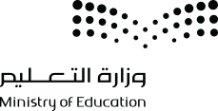 مدرسة .................. الابتدائيةالمادة: رياضياتالصف: السادس                الزمن: ساعتان اسم الطالباسم الطالباسم الطالبالرقمالصفنموذج اختبار نهائي يمكن الاستفادة منه عند إعداد الأسئلةنموذج اختبار نهائي يمكن الاستفادة منه عند إعداد الأسئلةنموذج اختبار نهائي يمكن الاستفادة منه عند إعداد الأسئلةسادس (     )الدرجة رقماًالدرجة كتابةالدرجة كتابةالدرجة كتابةالدرجة كتابةالمصححالتوقيعالمراجعالمراجعالتوقيع1- يصنف العدد 15 من الأعداد غير الأولية:2- إذا كانت م = 4 ، فإن قيمة العبارة 4م -2     تساوي 63- المدى لمجموعة من البيانات هو الفرق بين       أكبر قيم المجموعة وأصغرها.4- المنوال هو العدد الأوسط للبيانات المرتبة من الأصغر إلى الأكبر أو العكس5- القيم التي تكون أعلى كثيراً أو أقل من بقية البيانات تسمى المتوسط الحسابي.6-  الوسيط للبيانات: 23 ، 21 ، 27 ، 36 ، 44 هو 277- نقارن 5,25 > 50,258-  ناتج الطرح: 42.28 – 1.52 = 40.769- ناتج ضرب 5 × 0.09 = 5.410- الأعداد التالية مرتبة تصاعدياً: 8.995 ، 9.0599 ، 9.27 ، 9.61- أي مما يأتي يعبر عن تحليل العدد 24 إلى عوامله الأولية:2- تكتب 8 × 8 × 8 × 8 باستعمال الأس كالتالي:3- حل المعادلة هـ + 7 = 134- المتوسط الحسابي للبيانات :١ ، ٢ ، ١ ، ٤ ، ٢5- عدد الطلاب في سبعة أنشطة مدرسية: 15 ، 20 ، 23 ، 13 ، 17 ، 21 ، 17المنوال لهذه البيانات6-  الصيغة القياسية للكسر العشري : " واحد وأربعون واثنان وستون من ألف " هي:7- قدر ناتج الجمع 32,5 + 78,4 + 42,5 مستعملاً تجمع البيانات8- ‌أوجد ناتج ضرب 3,0 x 4,29- ناتج جمع 23.67 + 51.810- أوجد ناتج القسمة 6,9 ÷ 2س1: أكمل النمط: 5 ، 11 ، 17 ، 23 ، 
س2: أوجد قيمة العبارة : 25 + 8 ÷ 2................................................................................................................................................................................................................................................................................................................................................................................................................................................................................................................س3: أوجد قاعدة الدالة:س4: استعمل تمثيل النقاط الآتي للإجابة عن السؤال: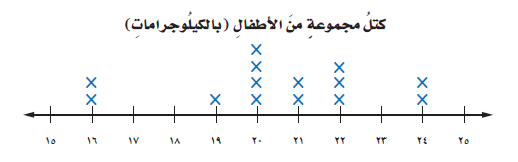 ما الكتلة التي يشترك فيها 4 أطفال ؟............................................................................................................................س5: أوجد المدى لمجموعة البيانات:23 ، 27 ، 24 ، 26 ، 26 ، 24 ، 26 ، 24
............................................................................................................................س6: قرب الكسر العشري 5.68 إلى أقرب عدد  كلي:............................................................................................................................س7: استعمل البيانات التي تمثل ارتفاع بعض الأشجار البرية في المملكة العربية السعودية في الجدول المجاور:أوجد القيمة المتطرفة:............................................................................................................................................................................................................................................س8: قدر 109.4 + 513.8 مستعملاً الحد الأدنى.........................................................................................................................................................................................................................................................................................................................................................س9: أوجد ناتج الضرب: 4.8 × 100............................................................................................................................................................................................................................................س10: أوجد ناتج القسمة: 1.44 ÷ 0.4....................................................................................................................................................................................................................................................................................................................................................................................................................................................................................................................................................................................................................................................................................................................................المملكة العربية السعوديةالمملكة العربية السعوديةالمملكة العربية السعوديةالمادة: رياضياتوزارة التعليموزارة التعليموزارة التعليمالمادة: رياضياتوزارة التعليموزارة التعليموزارة التعليمالصف : السادس االبتدائاإلدارة العامة للتعليم بجدهاإلدارة العامة للتعليم بجدهاإلدارة العامة للتعليم بجدهالصف : السادس االبتدائاإلدارة العامة للتعليم بجدهاإلدارة العامة للتعليم بجدهاإلدارة العامة للتعليم بجدهالزمن: ساعتانشعبة الرياضياتشعبة الرياضياتشعبة الرياضياتالزمن: ساعتانشعبة الرياضياتشعبة الرياضياتشعبة الرياضياتعدد األوراق : 4المدرسة 212/بالمدرسة 212/بالمدرسة 212/بعدد األوراق : 4المدرسة 212/بالمدرسة 212/بالمدرسة 212/بأسئلة اختبار مادة الرياضيات للصف السادس االبتدائأسئلة اختبار مادة الرياضيات للصف السادس االبتدائأسئلة اختبار مادة الرياضيات للصف السادس االبتدائأسئلة اختبار مادة الرياضيات للصف السادس االبتدائأسئلة اختبار مادة الرياضيات للصف السادس االبتدائأسئلة اختبار مادة الرياضيات للصف السادس االبتدائأسئلة اختبار مادة الرياضيات للصف السادس االبتدائللعام الدراس 1444هـللعام الدراس 1444هـللعام الدراس 1444هـللعام الدراس 1444هـللعام الدراس 1444هـللعام الدراس 1444هـالفصل الدراس األولالفصل الدراس األولالفصل الدراس األولالفصل الدراس األولالفصل الدراس األولالفصل الدراس األولاسم الطالبة :اسم الطالبة :.......................................................................................................................................................................رقم الجلوس :رقم الجلوس :...............................................................................................................................................................الــــــيـــــــــــــــــــــــــــــــــــــــــــوم :الــــــيـــــــــــــــــــــــــــــــــــــــــــوم :...............................................التــــــــاريــــــــــــــــــــخ :التــــــــاريــــــــــــــــــــخ :........... /..........1444 /هـ1444 /هـ1444 /هـ1444 /هـ1444 /هـرقمالدرجةالمصححةالمراجعةالمدققةالمدققةالسؤالالسؤالرقمارقماكتابةاالسمالتوقيعالتوقيعاالسمالتوقيعالتوقيعاالسمالتوقيعالتوقيعالسؤالالسؤالاألولالسؤالالسؤالالثانيالسؤالالسؤالالثالثالمجموعالمجموعالمجموعالمجموع40404040جمعته : .......................................................................جمعته : .......................................................................جمعته : .......................................................................جمعته : .......................................................................التوقيع :التوقيع :..........................................................راجعته : ....................................................................راجعته : ....................................................................راجعته : ....................................................................راجعته : ....................................................................التوقيع :التوقيع :...........................................................دقـقـته : .......................................................................دقـقـته : .......................................................................دقـقـته : .......................................................................دقـقـته : .......................................................................التوقيع :التوقيع :...........................................................تعليمات عــامة:تعليمات عــامة:تعليمات عــامة:✓ استعملي القلم األزرق فقط.✓ استعملي القلم األزرق فقط.✓ استعملي القلم األزرق فقط.✓ استعملي القلم األزرق فقط.✓ استعملي القلم األزرق فقط.✓ استعملي القلم األزرق فقط.✓ استعملي القلم األزرق فقط.✓ استعملي القلم األزرق فقط.✓ استعملي القلم األزرق فقط.✓ استعملي القلم األزرق فقط.✓ استعملي القلم األزرق فقط.✓ استعملي القلم األزرق فقط.معلمة المادة :معلمة المادة :✓ ال ُيسمح بالقلم األزرق الذيُيمسح.✓ ال ُيسمح بالقلم األزرق الذيُيمسح.✓ ال ُيسمح بالقلم األزرق الذيُيمسح.✓ ال ُيسمح بالقلم األزرق الذيُيمسح.✓ ال ُيسمح بالقلم األزرق الذيُيمسح.✓ ال ُيسمح بالقلم األزرق الذيُيمسح.معلمة المادة :معلمة المادة :✓ ال ُيسمح بالقلم األزرق الذيُيمسح.✓ ال ُيسمح بالقلم األزرق الذيُيمسح.✓ ال ُيسمح بالقلم األزرق الذيُيمسح.✓ ال ُيسمح بالقلم األزرق الذيُيمسح.✓ ال ُيسمح بالقلم األزرق الذيُيمسح.✓ ال ُيسمح بالقلم األزرق الذيُيمسح.✓ ال يسمح باستخدام المرسام وال الماسح.✓ ال يسمح باستخدام المرسام وال الماسح.✓ ال يسمح باستخدام المرسام وال الماسح.✓ ال يسمح باستخدام المرسام وال الماسح.✓ ال يسمح باستخدام المرسام وال الماسح.✓ ال يسمح باستخدام المرسام وال الماسح.مريم البقيلمريم البقيل✓ ال يسمح باستخدام اآللة الحاسبة.✓ ال يسمح باستخدام اآللة الحاسبة.✓ ال يسمح باستخدام اآللة الحاسبة.✓ ال يسمح باستخدام اآللة الحاسبة.✓ ال يسمح باستخدام اآللة الحاسبة.✓ ال يسمح باستخدام اآللة الحاسبة.✓ أجيبي على جميع األسئلة على ورقة األسئلة.✓ أجيبي على جميع األسئلة على ورقة األسئلة.✓ أجيبي على جميع األسئلة على ورقة األسئلة.✓ أجيبي على جميع األسئلة على ورقة األسئلة.✓ أجيبي على جميع األسئلة على ورقة األسئلة.✓ أجيبي على جميع األسئلة على ورقة األسئلة.0✓ أجيبي على جميع األسئلة على ورقة األسئلة.✓ أجيبي على جميع األسئلة على ورقة األسئلة.✓ أجيبي على جميع األسئلة على ورقة األسئلة.✓ أجيبي على جميع األسئلة على ورقة األسئلة.✓ أجيبي على جميع األسئلة على ورقة األسئلة.✓ أجيبي على جميع األسئلة على ورقة األسئلة.0يبلغ طول خالد 145سم بينما يبلغ طول محمد 160سم . كم سنتمتا يقل طول خالد عن طول محمد.يبلغ طول خالد 145سم بينما يبلغ طول محمد 160سم . كم سنتمتا يقل طول خالد عن طول محمد.يبلغ طول خالد 145سم بينما يبلغ طول محمد 160سم . كم سنتمتا يقل طول خالد عن طول محمد.يبلغ طول خالد 145سم بينما يبلغ طول محمد 160سم . كم سنتمتا يقل طول خالد عن طول محمد.يبلغ طول خالد 145سم بينما يبلغ طول محمد 160سم . كم سنتمتا يقل طول خالد عن طول محمد.يبلغ طول خالد 145سم بينما يبلغ طول محمد 160سم . كم سنتمتا يقل طول خالد عن طول محمد.يبلغ طول خالد 145سم بينما يبلغ طول محمد 160سم . كم سنتمتا يقل طول خالد عن طول محمد.يبلغ طول خالد 145سم بينما يبلغ طول محمد 160سم . كم سنتمتا يقل طول خالد عن طول محمد.يبلغ طول خالد 145سم بينما يبلغ طول محمد 160سم . كم سنتمتا يقل طول خالد عن طول محمد.يبلغ طول خالد 145سم بينما يبلغ طول محمد 160سم . كم سنتمتا يقل طول خالد عن طول محمد.يبلغ طول خالد 145سم بينما يبلغ طول محمد 160سم . كم سنتمتا يقل طول خالد عن طول محمد.يبلغ طول خالد 145سم بينما يبلغ طول محمد 160سم . كم سنتمتا يقل طول خالد عن طول محمد.يبلغ طول خالد 145سم بينما يبلغ طول محمد 160سم . كم سنتمتا يقل طول خالد عن طول محمد.يبلغ طول خالد 145سم بينما يبلغ طول محمد 160سم . كم سنتمتا يقل طول خالد عن طول محمد.يبلغ طول خالد 145سم بينما يبلغ طول محمد 160سم . كم سنتمتا يقل طول خالد عن طول محمد.يبلغ طول خالد 145سم بينما يبلغ طول محمد 160سم . كم سنتمتا يقل طول خالد عن طول محمد.يبلغ طول خالد 145سم بينما يبلغ طول محمد 160سم . كم سنتمتا يقل طول خالد عن طول محمد.يبلغ طول خالد 145سم بينما يبلغ طول محمد 160سم . كم سنتمتا يقل طول خالد عن طول محمد.يبلغ طول خالد 145سم بينما يبلغ طول محمد 160سم . كم سنتمتا يقل طول خالد عن طول محمد.يبلغ طول خالد 145سم بينما يبلغ طول محمد 160سم . كم سنتمتا يقل طول خالد عن طول محمد.يبلغ طول خالد 145سم بينما يبلغ طول محمد 160سم . كم سنتمتا يقل طول خالد عن طول محمد.يبلغ طول خالد 145سم بينما يبلغ طول محمد 160سم . كم سنتمتا يقل طول خالد عن طول محمد.-1-أ15 سمب13سمجـ10 سمد9سم9سمالعدد االول من بي االعداد التالية هو ...................العدد االول من بي االعداد التالية هو ...................العدد االول من بي االعداد التالية هو ...................العدد االول من بي االعداد التالية هو ...................العدد االول من بي االعداد التالية هو ...................العدد االول من بي االعداد التالية هو ...................-2-أ23ب12جـ15د36قيمة العبارة ...................... = 4 – 2× 3قيمة العبارة ...................... = 4 – 2× 3قيمة العبارة ...................... = 4 – 2× 3قيمة العبارة ...................... = 4 – 2× 3قيمة العبارة ...................... = 4 – 2× 3قيمة العبارة ...................... = 4 – 2× 3-3-أ2ب3جـ6د8مدى أعمار الموظفي ف البيانات التالية ) 23 ، 21 ، 27 ، 36 ، ) 44مدى أعمار الموظفي ف البيانات التالية ) 23 ، 21 ، 27 ، 36 ، ) 44مدى أعمار الموظفي ف البيانات التالية ) 23 ، 21 ، 27 ، 36 ، ) 44مدى أعمار الموظفي ف البيانات التالية ) 23 ، 21 ، 27 ، 36 ، ) 44مدى أعمار الموظفي ف البيانات التالية ) 23 ، 21 ، 27 ، 36 ، ) 44مدى أعمار الموظفي ف البيانات التالية ) 23 ، 21 ، 27 ، 36 ، ) 44مدى أعمار الموظفي ف البيانات التالية ) 23 ، 21 ، 27 ، 36 ، ) 44مدى أعمار الموظفي ف البيانات التالية ) 23 ، 21 ، 27 ، 36 ، ) 44-4-أ23ب21جـ20د18ناتج تحليل العدد 20 ال عواملة األولية هو .....................ناتج تحليل العدد 20 ال عواملة األولية هو .....................ناتج تحليل العدد 20 ال عواملة األولية هو .....................ناتج تحليل العدد 20 ال عواملة األولية هو .....................ناتج تحليل العدد 20 ال عواملة األولية هو .....................ناتج تحليل العدد 20 ال عواملة األولية هو .....................ناتج تحليل العدد 20 ال عواملة األولية هو .....................ناتج تحليل العدد 20 ال عواملة األولية هو .....................-5-أ2×2×5ب5×3جـ2×5×5د5×4القوة السادسة للعدد 4 ه ..................القوة السادسة للعدد 4 ه ..................القوة السادسة للعدد 4 ه ..................القوة السادسة للعدد 4 ه ..................القوة السادسة للعدد 4 ه ..................القوة السادسة للعدد 4 ه ..................-6-أ2 4ب6 4جـ2 6د4 5حل المعادلة + 5 س 8 =حل المعادلة + 5 س 8 =حل المعادلة + 5 س 8 =حل المعادلة + 5 س 8 =......................................-7-أ3ب5جـ6د8المتوسط الحسائ للبيانات التالية ) 8 ، 5 ، 5 ، ) 6 هو .......................المتوسط الحسائ للبيانات التالية ) 8 ، 5 ، 5 ، ) 6 هو .......................المتوسط الحسائ للبيانات التالية ) 8 ، 5 ، 5 ، ) 6 هو .......................المتوسط الحسائ للبيانات التالية ) 8 ، 5 ، 5 ، ) 6 هو .......................المتوسط الحسائ للبيانات التالية ) 8 ، 5 ، 5 ، ) 6 هو .......................المتوسط الحسائ للبيانات التالية ) 8 ، 5 ، 5 ، ) 6 هو .......................المتوسط الحسائ للبيانات التالية ) 8 ، 5 ، 5 ، ) 6 هو .......................المتوسط الحسائ للبيانات التالية ) 8 ، 5 ، 5 ، ) 6 هو .......................المتوسط الحسائ للبيانات التالية ) 8 ، 5 ، 5 ، ) 6 هو .......................-8-أ6ب7جـ8د4-9-3 83 8......................................... =أ8×8×8ب3×8جـ2×3×3د8+8+8رريكتب الكس العسي اثنا عس ألفا بالصيغة القياسية .يكتب الكس العسي اثنا عس ألفا بالصيغة القياسية .يكتب الكس العسي اثنا عس ألفا بالصيغة القياسية .يكتب الكس العسي اثنا عس ألفا بالصيغة القياسية .يكتب الكس العسي اثنا عس ألفا بالصيغة القياسية .يكتب الكس العسي اثنا عس ألفا بالصيغة القياسية .-10-أ0,012ب0,12جـ0,0012د0,00012القيمة المتطرفة للبيانات ) 67 ، 68 ، 103 ، 65 ، 54 ، ) 53 ه ....................القيمة المتطرفة للبيانات ) 67 ، 68 ، 103 ، 65 ، 54 ، ) 53 ه ....................القيمة المتطرفة للبيانات ) 67 ، 68 ، 103 ، 65 ، 54 ، ) 53 ه ....................القيمة المتطرفة للبيانات ) 67 ، 68 ، 103 ، 65 ، 54 ، ) 53 ه ....................القيمة المتطرفة للبيانات ) 67 ، 68 ، 103 ، 65 ، 54 ، ) 53 ه ....................القيمة المتطرفة للبيانات ) 67 ، 68 ، 103 ، 65 ، 54 ، ) 53 ه ....................أ67ب103جـ65قارن بي الكسين 0,4 وقارن بي الكسين 0,4 و0,5أ>ب<جـ=ريكتب الكس العسي 0,4 بالصيغة اللفظية ..............................يكتب الكس العسي 0,4 بالصيغة اللفظية ..............................يكتب الكس العسي 0,4 بالصيغة اللفظية ..............................يكتب الكس العسي 0,4 بالصيغة اللفظية ..............................يكتب الكس العسي 0,4 بالصيغة اللفظية ..............................يكتب الكس العسي 0,4 بالصيغة اللفظية ..............................يكتب الكس العسي 0,4 بالصيغة اللفظية ..............................يكتب الكس العسي 0,4 بالصيغة اللفظية ..............................يكتب الكس العسي 0,4 بالصيغة اللفظية ..............................يكتب الكس العسي 0,4 بالصيغة اللفظية ..............................يكتب الكس العسي 0,4 بالصيغة اللفظية ..............................يكتب الكس العسي 0,4 بالصيغة اللفظية ..............................يكتب الكس العسي 0,4 بالصيغة اللفظية ..............................يكتب الكس العسي 0,4 بالصيغة اللفظية ..............................يكتب الكس العسي 0,4 بالصيغة اللفظية ..............................يكتب الكس العسي 0,4 بالصيغة اللفظية ..............................يكتب الكس العسي 0,4 بالصيغة اللفظية ..............................يكتب الكس العسي 0,4 بالصيغة اللفظية ..............................يكتب الكس العسي 0,4 بالصيغة اللفظية ..............................رأأربعة من مئةأربعة من مئةأربعة من مئةبرجـأربعة من ألفأأربعة من مئةأربعة من مئةأربعة من مئةبأربعة من عسةجـأربعة من ألفاذا كانتاذا كانتاذا كانتاذا كانتاذا كانتأ 4 = و ب 7 = فأحسب قيمة 2ب .................. = 7+أ 4 = و ب 7 = فأحسب قيمة 2ب .................. = 7+أ 4 = و ب 7 = فأحسب قيمة 2ب .................. = 7+أ 4 = و ب 7 = فأحسب قيمة 2ب .................. = 7+أ 4 = و ب 7 = فأحسب قيمة 2ب .................. = 7+أ 4 = و ب 7 = فأحسب قيمة 2ب .................. = 7+أ 4 = و ب 7 = فأحسب قيمة 2ب .................. = 7+أ 4 = و ب 7 = فأحسب قيمة 2ب .................. = 7+أ 4 = و ب 7 = فأحسب قيمة 2ب .................. = 7+أ 4 = و ب 7 = فأحسب قيمة 2ب .................. = 7+أ 4 = و ب 7 = فأحسب قيمة 2ب .................. = 7+أ 4 = و ب 7 = فأحسب قيمة 2ب .................. = 7+أ 4 = و ب 7 = فأحسب قيمة 2ب .................. = 7+أ 4 = و ب 7 = فأحسب قيمة 2ب .................. = 7+أ16ب21جـ22أوجد ناتج ضبأوجد ناتج ضبأوجد ناتج ضبأوجد ناتج ضبأوجد ناتج ضبأوجد ناتج ضب................................................................................................................................................................................................................................................................................أوجد ناتج ضبأوجد ناتج ضبأوجد ناتج ضبأوجد ناتج ضبأوجد ناتج ضبأوجد ناتج ضب=4×1,2=4×1,2=4×1,2=4×1,2أ48ب4,8جـ0,48قدر ناتج جمع = 5,25 + 4,75 + 5,32 مستعمال تجمع البيانات .قدر ناتج جمع = 5,25 + 4,75 + 5,32 مستعمال تجمع البيانات .قدر ناتج جمع = 5,25 + 4,75 + 5,32 مستعمال تجمع البيانات .قدر ناتج جمع = 5,25 + 4,75 + 5,32 مستعمال تجمع البيانات .قدر ناتج جمع = 5,25 + 4,75 + 5,32 مستعمال تجمع البيانات .قدر ناتج جمع = 5,25 + 4,75 + 5,32 مستعمال تجمع البيانات .قدر ناتج جمع = 5,25 + 4,75 + 5,32 مستعمال تجمع البيانات .قدر ناتج جمع = 5,25 + 4,75 + 5,32 مستعمال تجمع البيانات .قدر ناتج جمع = 5,25 + 4,75 + 5,32 مستعمال تجمع البيانات .قدر ناتج جمع = 5,25 + 4,75 + 5,32 مستعمال تجمع البيانات .قدر ناتج جمع = 5,25 + 4,75 + 5,32 مستعمال تجمع البيانات .قدر ناتج جمع = 5,25 + 4,75 + 5,32 مستعمال تجمع البيانات .قدر ناتج جمع = 5,25 + 4,75 + 5,32 مستعمال تجمع البيانات .قدر ناتج جمع = 5,25 + 4,75 + 5,32 مستعمال تجمع البيانات .قدر ناتج جمع = 5,25 + 4,75 + 5,32 مستعمال تجمع البيانات .قدر ناتج جمع = 5,25 + 4,75 + 5,32 مستعمال تجمع البيانات .قدر ناتج جمع = 5,25 + 4,75 + 5,32 مستعمال تجمع البيانات .قدر ناتج جمع = 5,25 + 4,75 + 5,32 مستعمال تجمع البيانات .قدر ناتج جمع = 5,25 + 4,75 + 5,32 مستعمال تجمع البيانات .أ14ب15جـ12اذاكانت س 8 = و ت 4,25 = فأوجد قيمة س - ت ............. =اذاكانت س 8 = و ت 4,25 = فأوجد قيمة س - ت ............. =اذاكانت س 8 = و ت 4,25 = فأوجد قيمة س - ت ............. =اذاكانت س 8 = و ت 4,25 = فأوجد قيمة س - ت ............. =اذاكانت س 8 = و ت 4,25 = فأوجد قيمة س - ت ............. =اذاكانت س 8 = و ت 4,25 = فأوجد قيمة س - ت ............. =اذاكانت س 8 = و ت 4,25 = فأوجد قيمة س - ت ............. =اذاكانت س 8 = و ت 4,25 = فأوجد قيمة س - ت ............. =اذاكانت س 8 = و ت 4,25 = فأوجد قيمة س - ت ............. =اذاكانت س 8 = و ت 4,25 = فأوجد قيمة س - ت ............. =اذاكانت س 8 = و ت 4,25 = فأوجد قيمة س - ت ............. =اذاكانت س 8 = و ت 4,25 = فأوجد قيمة س - ت ............. =اذاكانت س 8 = و ت 4,25 = فأوجد قيمة س - ت ............. =اذاكانت س 8 = و ت 4,25 = فأوجد قيمة س - ت ............. =اذاكانت س 8 = و ت 4,25 = فأوجد قيمة س - ت ............. =اذاكانت س 8 = و ت 4,25 = فأوجد قيمة س - ت ............. =اذاكانت س 8 = و ت 4,25 = فأوجد قيمة س - ت ............. =اذاكانت س 8 = و ت 4,25 = فأوجد قيمة س - ت ............. =اذاكانت س 8 = و ت 4,25 = فأوجد قيمة س - ت ............. =3,73,73,73,7أ3,25ب3,75جـ4,75ناتج قسمة = 6 ÷ 4,2ناتج قسمة = 6 ÷ 4,2ناتج قسمة = 6 ÷ 4,2ناتج قسمة = 6 ÷ 4,2ناتج قسمة = 6 ÷ 4,2ناتج قسمة = 6 ÷ 4,2ناتج قسمة = 6 ÷ 4,2.................................................................................................................................................................ناتج قسمة = 6 ÷ 4,2ناتج قسمة = 6 ÷ 4,2ناتج قسمة = 6 ÷ 4,2ناتج قسمة = 6 ÷ 4,2ناتج قسمة = 6 ÷ 4,2ناتج قسمة = 6 ÷ 4,2ناتج قسمة = 6 ÷ 4,2أ7ب0,7جـ70يقرب الكس 45,522 ال أقرب جزء من مئة .........................يقرب الكس 45,522 ال أقرب جزء من مئة .........................يقرب الكس 45,522 ال أقرب جزء من مئة .........................يقرب الكس 45,522 ال أقرب جزء من مئة .........................يقرب الكس 45,522 ال أقرب جزء من مئة .........................يقرب الكس 45,522 ال أقرب جزء من مئة .........................يقرب الكس 45,522 ال أقرب جزء من مئة .........................يقرب الكس 45,522 ال أقرب جزء من مئة .........................يقرب الكس 45,522 ال أقرب جزء من مئة .........................يقرب الكس 45,522 ال أقرب جزء من مئة .........................يقرب الكس 45,522 ال أقرب جزء من مئة .........................يقرب الكس 45,522 ال أقرب جزء من مئة .........................يقرب الكس 45,522 ال أقرب جزء من مئة .........................يقرب الكس 45,522 ال أقرب جزء من مئة .........................يقرب الكس 45,522 ال أقرب جزء من مئة .........................يقرب الكس 45,522 ال أقرب جزء من مئة .........................يقرب الكس 45,522 ال أقرب جزء من مئة .........................يقرب الكس 45,522 ال أقرب جزء من مئة .........................يقرب الكس 45,522 ال أقرب جزء من مئة .........................أ45,5ب45,52جـ45,521اذا كانتاذا كانتاذا كانتاذا كانتاذا كانتأ5,5 =وب 3,2 = أوجدقيمة أ+ ب =وب 3,2 = أوجدقيمة أ+ ب =وب 3,2 = أوجدقيمة أ+ ب =وب 3,2 = أوجدقيمة أ+ ب =وب 3,2 = أوجدقيمة أ+ ب =وب 3,2 = أوجدقيمة أ+ ب =وب 3,2 = أوجدقيمة أ+ ب =وب 3,2 = أوجدقيمة أ+ ب =..............................................................................................................................أ7,7ب8,7جـ7,8د≥ردردأربعة من عسة االفد23د8,4د10د3,7د0,07د45,522د8,8)أ( - ف الفقرات من 6 – 1)أ( - ف الفقرات من 6 – 1)أ( - ف الفقرات من 6 – 1..املئ الفراغ بما يناسب فكل مما يل :املئ الفراغ بما يناسب فكل مما يل :املئ الفراغ بما يناسب فكل مما يل :املئ الفراغ بما يناسب فكل مما يل :-1-عدد له عامالن فقط هماالواحد والعدد نفسه يسىم .........................الواحد والعدد نفسه يسىم .........................الواحد والعدد نفسه يسىم .........................الواحد والعدد نفسه يسىم .........................الواحد والعدد نفسه يسىم .........................-2-تصف ..............................العالقة بي المدخالت والمخرجات .العالقة بي المدخالت والمخرجات .العالقة بي المدخالت والمخرجات .العالقة بي المدخالت والمخرجات .-3-القيمة األكت تكرارا ف البيانات تسىم ...................................القيمة األكت تكرارا ف البيانات تسىم ...................................القيمة األكت تكرارا ف البيانات تسىم ...................................القيمة األكت تكرارا ف البيانات تسىم ...................................القيمة األكت تكرارا ف البيانات تسىم ...................................-4-أوجد قيمة 5ص حيث ص 0,6 =أوجد قيمة 5ص حيث ص 0,6 =........................................................................................................................-5-ر-5-الكسور العسية الئ لها القيمة نفسها تسىم ...................................الكسور العسية الئ لها القيمة نفسها تسىم ...................................الكسور العسية الئ لها القيمة نفسها تسىم ...................................الكسور العسية الئ لها القيمة نفسها تسىم ...................................الكسور العسية الئ لها القيمة نفسها تسىم ...................................الكسور العسية الئ لها القيمة نفسها تسىم ...................................-6-يبلغ ثمن 5 حبات من البسكويت 3,75 رياال قرب هذا الثمن ال أقرب ريال ...................................يبلغ ثمن 5 حبات من البسكويت 3,75 رياال قرب هذا الثمن ال أقرب ريال ...................................يبلغ ثمن 5 حبات من البسكويت 3,75 رياال قرب هذا الثمن ال أقرب ريال ...................................يبلغ ثمن 5 حبات من البسكويت 3,75 رياال قرب هذا الثمن ال أقرب ريال ...................................يبلغ ثمن 5 حبات من البسكويت 3,75 رياال قرب هذا الثمن ال أقرب ريال ...................................يبلغ ثمن 5 حبات من البسكويت 3,75 رياال قرب هذا الثمن ال أقرب ريال ...................................)ب(- ف الفقرات من 6 – 1 ،ضع عالمة )- ف الفقرات من 6 – 1 ،ضع عالمة )- ف الفقرات من 6 – 1 ،ضع عالمة )- ف الفقرات من 6 – 1 ،ضع عالمة )- ف الفقرات من 6 – 1 ،ضع عالمة )( أمام العبارة الصحيحة وعالمة ) ) × أمام العبارة الخاطئة فكل مما يأئ :( أمام العبارة الصحيحة وعالمة ) ) × أمام العبارة الخاطئة فكل مما يأئ :( أمام العبارة الصحيحة وعالمة ) ) × أمام العبارة الخاطئة فكل مما يأئ :-1-يمكن أن يأخذ المتغت م ف العبارةيمكن أن يأخذ المتغت م ف العبارةم 8+ أي قيمة .م 8+ أي قيمة .)(-2-الدالة عالقة تحدد مخرجة واحدة فقط لكل مدخلة . )الدالة عالقة تحدد مخرجة واحدة فقط لكل مدخلة . )الدالة عالقة تحدد مخرجة واحدة فقط لكل مدخلة . )الدالة عالقة تحدد مخرجة واحدة فقط لكل مدخلة . )الدالة عالقة تحدد مخرجة واحدة فقط لكل مدخلة . )(-3-قيمة 8 تربيع ه 49)(-4-يقرب العدد 10,49 ال أقرب عددكل 11 =يقرب العدد 10,49 ال أقرب عددكل 11 =يقرب العدد 10,49 ال أقرب عددكل 11 =يقرب العدد 10,49 ال أقرب عددكل 11 =)(-5-ناتج ضب 410 = 100 × 4,1ناتج ضب 410 = 100 × 4,1)(-6-3,30 = 3,3)(أحسب قيمة كال مما يل ؟............................. = 12,7 + 72,4............................ = 2,35 - 9,67............................. = 0,05 × 0,6............................. = 0,3 ÷ 0,45